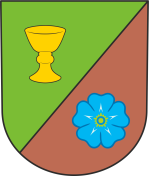                                         OBEC  VACOVICE                                                                             38719 ČesticeZÁPIS  Z  JEDNÁNÍ  ZASTUPITELSTVA  OBCE  VACOVICE dne  5.11.2023Číslo: 9/2023Přítomni:  Radim Volf, František Němec, Michaela Brožová, Jakub Nauš,  Václav Nárovec omluvenHosté:  Jana Vlažná1. Zahájení  Starosta přivítal zastupitele a zahájil jednání zastupitelstva obce.- Konstatoval řádné svolání zastupitelstva obce- Dále starosta seznámil přítomné s navrženým programemProgram:          Určení zapisovatele a ověřovatele zápisu                           2.   Kontrola zápisu z 8. zasedání zastupitelstva                           3.  Rozpočtové opatření                           4.  Záměr pronájmu (pachtu) pozemků                          5.   Obecně závazné vyhlášky - odpady                          6.   Různé Nikdo se zastupitelů neměl doplňující návrh, či připomínku k návrhu programu jednání zastupitelstva.Starosta nechal hlasovat, kdo je pro, aby se zasedání ZO řídilo tímto navrženým programem.Starosta jmenoval jako zapisovatele Janu Vlažnou a jako ověřovatele Františka Němce. Kontrola zápisu z 8. zasedání proběhla Zastupitelé vzali na vědomí rozpočtové opatření č. 10 a schválili rozpočtové opatření č. 11. Přišla paní Michaela BrožováZastupitelé projednali pacht pozemků parc.č. 940/8 o výměře 5067 m2, parc.č. 946/11 o výměře 199 m2, parc. č. 78/3 o výměře 6113 m2 a parc. č. 947/3 o výměře 6589 m2 vše v k.ú. Vacovice.  Byl přítomen pan Škopek, který měl pozemky propachtované. Pronájem (pach) pozemků bude zákonným způsobem zveřejněnByly projednány obecně závazné vyhláška o místním poplatku za obecní systém odpadového hospodářství a obecně závazná vyhláška o stanovení obecního systému odpadového hospodářství. Zastupitelé navrhli zvýšit poplatek za odpady na výši 500,- pro trvale žijícího obyvatele a rok a u rekreačních objektů na výši 700,- Kč za rekreační objekt. Různé :Projednána obecně závazná vyhláška o místním poplatku ze psů – upravila se výše poplatkůProjednána směrnice pro nakládání s osobními údaji.Doporučený dopis pro paní Šimákovou se vrátil, nebyl adresátkou vyzvednut. Starosta se pokusí jej doručit paní Šimákové osobně, podle sdělení se zdržuje v Česticích..Koncem listopadu nebo začátkem prosince bude projednán a vyvěšen návrh rozpočtu na rok 2024 tak, aby mohl být koncem roku schválen.Na příštím zasedání zastupitelstva obce bude projednán příkaz starosty na provedení inventur k 31.12.2023SDH do konce roku nakoupí materiál, který byl doporučen při kontrole z HZS Strakonice a který ve vybavení jednotky SDH Vacovice chybělZapsala : Jana Vlažná                                                starosta:	Radim VolfOvěřovatel  zápisu:  František NěmecVyvěšeno  na úřední desce:Sejmuto:                                   